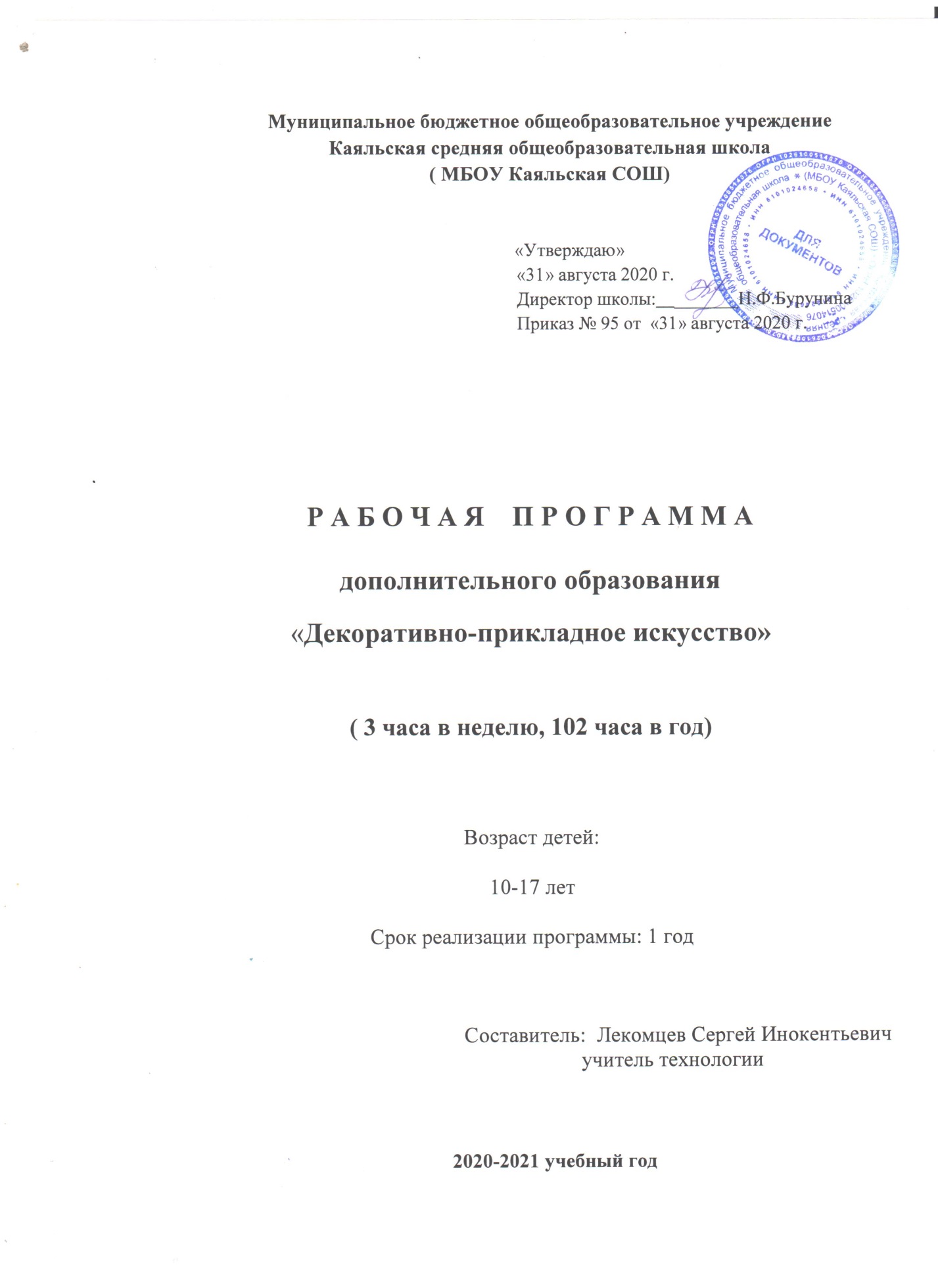 ПОЯСНИТЕЛЬНАЯ ЗАПИСКАДанная программа является авторской разработкой, проходила апробацию в течение 5 лет. Результатами работы по данной программе являются призовые места на различных выставках и конкурсах муниципального, регионального и всероссийского уровней. Основные цели программы соответствуют Федеральному компоненту государственного образовательного стандарта общего образования.- освоение технологических знаний, технологической культуры на основе включения учащихся в разнообразные виды художественно-эстетической деятельности; 	- овладение общетрудовыми и специальными умениями и навыками; 	- развитие познавательных интересов и творческой инициативы.Программа построена на профориентационной основе с целью подготовки воспитанников 10-17 лет к самостоятельной трудовой жизни в условиях рыночной экономики.Художественная деятельность воспитанников на занятиях способствует развитию их креативных способностей, удовлетворению тяги к знаниям, бережному отношению к истории и культуре своего народа, формированию трудовых и профессиональных, технико-технологических знаний и умений, базирующихся на современных достижениях науки и техники.Исходя из целей, программа ставит перед собой следующие задачи:раскрытие истоков народного творчества, декоративно-прикладного искусства, их современное развитие и роль в жизни общества;использование в качестве объектов труда функциональных, прикладных изделий и их оформление с учётом изобразительной грамотности и дизайна;развитие творческих умений и навыков, психологическая и практическая подготовка воспитанников к полезному труду;развитие самостоятельности и обеспечение возможности для изучения техник и технологий различной степени сложности с целью профессионального самоопределения;развитие компетенций в различных видах декоративно-прикладного искусства; раскрытие индивидуальных способностей каждого воспитанника.Программа является логическим продолжением созданных мною программ «Художественный труд» для 5-8 классов, «Декоративно-прикладное искусство» для 9-11 классов, а так же государственной программы «Изобразительное искусство».В основу программы положено обучение, основанное на развитии интереса и творческих возможностей учащихся. Виды деятельности подбираются с таким расчётом, чтобы они были максимально познавательны с точки зрения политехнического обучения, имели художественно-эстетическую привлекательность, функциональное значение и давали представление о традиционных и нетрадиционных художественных и декоративных видах обработки различных материалов.   Программа включает в себя следующие разделы: - Резьба по дереву. - Художественное точение.	По окончании изучения каждого раздела предусмотрено выполнение творческого проекта.	Универсальность данной программы заключается в том, что каждый раздел может являться как самостоятельным курсом обучения, так и интегрироваться с другими разделами в отдельный курс. Интегрированные курсы проводятся в группах по интересам:Резьба по дереву Художественное точение – Резьба по дереву.В рамках индивидуальных занятий воспитанник сам может выбрать раздел программы, тему занятия, вид деятельности, степень сложности.Условия школьной мастерской позволяют каждому ребёнку реализовать свои интересы и возможности в любом из разделов программы, занимаясь по индивидуальному плану или в группах по интересам. Содержание программы учитывает межпредметные связи с «Черчением», «Технологией», «Музыкой», «Историей», «Биологией». Предусмотренные программой разделы дают возможность варьировать занятия в зависимости от особенностей школы, традиций данной местности и материальных условий. Программа является частью системы УРОК + ВНЕУРОЧНАЯ РАБОТА. Так работа над творческими проектами может быть продолжена на уроках технологии, изобразительного искусства и, наоборот, если направление или вид деятельности соответствует разделам и темам соответствующих основных занятий. Это даёт возможность более полному развитию умений и навыков, широкой реализации творческих возможностей воспитанников. Сочетание теоретического и практического материала позволяет воспитанникам познать творческий процесс изготовления изделия во всей его полноте от изучения техники и технологии с последующим изготовлением эскиза (проекта) до выполнения в материале и художественной или декоративной отделки.    Обязательная практическая реализация авторской идеи позволяет соединить трудовую подготовку с художественно-эстетическим воспитанием, что даёт благоприятную почву для развития индивидуальных творческих возможностей воспитанников и высокой культуры труда.   Особое внимание при обучении различным разделам программы уделяется изучению декоративно-прикладного искусства на Дону. История развития Донского казачества и донских ремесел тесно переплетаются между собой. Пришедшие на Дон традиционные виды народного и декоративно-прикладного искусства частично изменились с учётом местности, традиций и культуры Донских казаков. Необходимо учитывать и то, что донскую землю населяли и населяют также другие народы и национальности, что приводило к взаимопроникновению культур и не могло не отразиться на самобытном колорите нашего края. В связи с этим наиболее полное развитие личности, его толерантное и художественно-эстетическое воспитание может быть достигнуто с помощью синтеза различных видов народного, декоративно-прикладного и изобразительного искусства.Теоретические занятия по программе содержат материал по истории развития того или иного народного промысла, вида декоративно-прикладного искусства, их технико-технологических особенностях,  основ композиционного решения формы и декора с учётом особенностей и возможностей того или иного материала, правил безопасности труда, производственной санитарии и гигиены. Всё это подводит воспитанника к  решению выбранной творческой задачи от композиционного поиска формы, назначение изделия, вида декора до выполнения эскиза в натуральную величину. 	Практическая часть направлена на развитие общетрудовых умений и навыков практической реализации своей творческой идеи в процессе технической и художественной обработки материалов разным специальным инструментом, а также с помощью различных универсальных приспособлений, механизмов и станков. В процессе обучения по данной программе проводятся экскурсии в выставочные залы, музеи, занятия на природе с чётким определением целей и задач. Контроль знаний и умений осуществляется через проведение текущих и итоговых выставок учебно-творческих работ для родителей и учащихся школы. Лучшие творческие проекты направляются для участия в различных выставках муниципального и регионального уровня. Общественное признание творческой деятельности воспитанников способствует самоутверждению и становлению личности. По окончании курса обучения проводится тестирование (варианты тестов прилагаются).При реализации программы использую:Культуровоспитывающую технологию;Технологию развивающего обучения;Технологию индивидуального обучения;Дальтон-технологию, основанную на принципах свободы, самостоятельности, сотрудничества;Технологию коллективных творческих дел;Интерактивные технологии.В ходе обучения по данной программе воспитанники проходят сенсибилизированное обследование, т.е. определение рукости детей. На основе этих обследований изготавливаю соответствующий инструмент для резьбы по дереву и художественного точения, как универсальный для использования и леворукими, и праворукими детьми, так и специальный для той и другой категории. Веду карту личностного психологического и творческого развития ребёнка для рекомендации и выбора индивидуального творческо-образовательного маршрута. 	Во время проведения занятий по всем разделам программы в связи с повышенной концентрацией напряжения, считаю необходимым проведение физкультурных пауз (физкультминуток) для снятия утомления и усталости с плечевого пояса и рук.Каждый раздел программы рассчитан на 1 год обучения из расчёта 3 часа в неделю.СОДЕРЖАНИЕ ПРОГРАММЫпо разделу «Художественное точение»102 часов1. Введение – 3 часа.Цели и задачи года.Особенности точения изделий большого диаметра и изделий, состоящих из нескольких частей. История развития, область применения. Современное развитие техники на Дону.2. Материальная часть усовершенственного станка СТД – 120 М. Устройство станка, его возможности при точении нестандартных изделий. Техника безопасности при работе.3. Точение плоских изделий большого диаметра – 30 часов.Теоретическая часть – 3 часа.Техника и технология. Правила торцового точения и склеенных заготовок. Применяемые инструменты при выполнении тех или иных операций.Эскизные разработки и чертежи – 6 часов.Выбор вида изделия, его функциональные значения (торцовое точение, точение из клееной заготовки). Чертежи выполняются в масштабе 1:2, 1:3 в зависимости от объёма с простановкой размеров в натуральную величину.Подготовка инструмента и материала – 6 часов.Выбор заготовки для торцового точения, торцевое выравнивание, крепление к планшайбе. Для склеенной заготовки: подгонка кромок, склеивание, выпиливание формы, крепление к планшайбе саморезами Т.Б.Изготовление изделия – 12 часов.Установка заготовки, грубая обработка. Разметка формы по чертежу, чистовая обработка, шлифовка, полировка, отделка изделия горячим вощением Т.Б.Выставка работ с обсуждением.4. Точение составных изделий – 30 часов.Теоретическая часть – 3 часа.Виды работы (ваза, графин, торшер, напольный подсвечник). Техника и технология. Инструменты и материалы, приспособления, организация рабочего места. Техника безопасности.Эскизные разработки – 6 часов.Композиционные поиски формы изделия. Чертёж изделия в масштабе 1:2, 1:3.Чертежи частей изделия с простановкой линейных, габаритных и присоединительных размеров.Подготовка инструмента и материала – 6 часов.Выбор заготовки без трещин и пороков для изготовления частей изделия. Грубая обработка деталей, торцевание под планшайбу, проточка под картон Т.Б.Выполнение частей изделия – 9 часов.Установка заготовки, грубая обработка формы, выборка внутренней полости. Каждая из частей изделия изготавливается отдельно и подгоняется друг к другу согласно чертежу.Сборка изделия – 6 часов.Части изделия соединяются  клеевой основой (ПВА, клей «Момент»). Готовое изделие вощится или покрывается лаком с последующей шлифовкой и полировкой.Выставка работ с обсуждением.5. Творческий проект – 33 часов.Работа выполняется в одном из видов токарной обработки дерева по выбору с последующим декорированием изделия одним из видов резьбы.Этапы работы:Эскизные разработки, чертежи.Эскизные разработки декора изделия.Выполнение формы изделия на станке Т.Б. Декорирование поверхности изделия резьбой. Шлифовка, полировка, отделка.Итоговая выставка работ.ПЕРЕЧЕНЬ ЗНАНИЙ И УМЕНИЙ ФОРМИРУЕМЫХ У ОБУЧАЮЩИХСЯПО РАЗДЕЛУ «Художественное точение»Обучаемый научится узнавать: - Материальную часть станка СТД 120 М. - Технику безопасности при работе. - Виды точения и их особенности. - Инструменты для различных видов точения. - Свойства материала. - Историю возникновения и развития художественного точения. - Виды приспособлений. - Особенности и приёмы при выполнении специфических операций во время точения с внутренней выборкой полости. - Правила разработки эскизов и чертежей. - Виды декоративной отделки.Обучаемый научится: - Пользоваться станком СТД – 120 М и приспособлениями к нему. - Правильно выбрать инструмент. - Пользоваться измерительными инструментами. - Композиционно правильно разработать эскиз. - Использовать виды декоративной отделки. - Оценить художественный уровень изделия.Объекты и средства материально – технического обеспечения курса технологии (труда) ЛИТЕРАТУРАГ.К. Селевко «Современные образовательные технологии». Москва, «Народное образование», 1998 г.И.С. Якиманская «Личностно-ориентированное обучение в современной школе». Москва, «Сентябрь» 1996 г.И.П. Волков «Приобщение школьников к творчеству», Москва, «Просвещение» 1982 г.П.И. Третьяков, И.Б. Сенновский «Технология модульного обучения в школе», Москва, «Новая школа», 1997 г.В.Г. Буриков, В.Н. Власов «Домовая резьба». Москва, «Нива РОССИИ»", 1992 г.А.С. Хворостов, С.Н. Новиков «Мастерим вместе с папой». Москва, «Просвещение», 1991 г.И. Барта «200 моделей для умелых рук». Санкт-Петербург, «Криталл», 1997 г.Г.А. Бараницкий «Картины из цветных ниток и гвоздей». Минск, «Полымя», 1995 г.«Примерные программы по обучению учащихся изготовлению изделий народных художественных промыслов 5-11 классы». Москва, «Просвещение», 1992 г.Программы средних общеобразовательных учреждений. Трудовое обучение». «Технология». Москва, «Просвещение», 1996 г.Методические разработки по детскому архитектурно-художественному творчеству».Московская детская студия «Старт».КАЛЕНДАРНО-ТЕМАТИЧЕСКОЕ ПЛАНИРОВАНИЕк разделу «Художественное точение»№п/пНаименование объектов и средств материально-технического обеспечения 1Стандарт начального образования по технологии (труду)2Примерная программа по технологии (труду)3Учебно-методические комплекты  (УМК) (программы, учебники, рабочие тетради, дидактический материал  и пр.)4Методические пособия и книги для учителя5Предметные журналы6Таблицы в соответствии с основными разделами программы обучения7Альбомы демонстрационного и раздаточного материала8Магнитная доска9Компьютер  с программным обеспечением10Станки: СТД 129 М (5 штук)11Станок ТВ 4 (1)12Станок сверлильный (1)13Строгально-фуговальный станок (1)14Экспозиционный экран 15Набор инструментов для работы с различными материалами в соответствии с программой обучения16Объёмные модели геометрических фигур17Ученические столы 1 – 2 местные с комплектом стульев18Стол учительский с тумбой19Шкафы для хранения учебников, дидактических материалов, пособий, учебного оборудования  и пр.20Настенные доски для вывешивания иллюстративного материала№ п/пРазделы и темыКол-во часовТеорияПрактикаДата планДата факт1.Введение: Особенности точения изделий большого диаметра и изделий, состоящих из нескольких частей (стыковальных). История развития техники на Дону.3303.092.Материальная часть токарного станка СТД – 120 М. Т.Б. Устройство универсальных приспособлений для изготовления нестандартных изделий.63310.0917.093.Точение плоских изделий большого диаметра (блюда, чаши, тарелки). Техника и технологии. Инструменты и материалы. Т.Б. Эскизные разработки и чертежи изделий.Подготовка инструмента и  материла к работе. Т.Б. Склейка основы, крепление.Изготовление изделия на станке и его отделка вощением Т.Б.Подведение итогов. Выставка работ.3033661224.0901.1008.1015.1022.1029.1012.1119.1126.1103.124.Точение  изделий, состоящих из нескольких составных частей (ваза, графин, торшер, напольный подсвечник). Техника и технология. Инструменты и материалы и приспособления. Т.Б.Разработка эскизов изделия, чертежи частей изделия. Подготовка материала и инструмента к работе. Т.Б.Выполнение частей изделия на станке. Сборка изделия и его отделка (морение, вощение, лакирование).Подведение итогов. Выставка работ.3033639610.1217.1224.1214.0121.0128.0104.0211.0218.0225.025.Творческий проект.Работы выполняются в одном из видов токарной обработки дерева с последующим декорированием изделия одним из видов резьбы.Этапы работы:  Эскизные разработки. Подготовка инструмента и материала. Выполнение токарной работы. Декорирование поверхности резьбой. Отделка изделий.Итоговая выставка.36Итого: 10236391204.0311.0318.0301.0408.0415.0422.0429.0406.0513.0520.05